Отделение Фонда пенсионного и социального страхования Российской Федерации по Ямало-Ненецкому автономному округу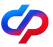 УВАЖАЕМЫЕ СТРАХОВАТЕЛИ!Отделение Фонда пенсионного и социального страхования Российской Федерации по Ямало-Ненецкому автономному округу  сообщает, что Приказом СФР от 17.11.2023 № 2281 внесены изменения в порядок заполнения единой формы «Сведения для ведения индивидуального (персонифицированного) учета и сведения о начисленных страховых взносах на обязательное социальное страхование от несчастных случаев на производстве и профессиональных заболеваний (ЕФС-1), в том числе:Новое поле на титульном листе формы «Код категории страхователя - физического лица»:Изменения в порядке заполнения подраздела 1.1 «Сведения о трудовой (иной) деятельности».Новые коды для указания в графе «Код выполняемой функции»:«НЕПД» - при приеме (переводе) сотрудника на работу на условиях неполного рабочего дня;«НЕПН» - при приеме (переводе) сотрудника на работу на условиях неполной рабочей недели;«ДИСТ» - при приеме (переводе) сотрудника на дистанционную (удаленную) работу;«НДОМ» - при приеме (переводе) сотрудника на работу на дому;«ОСОБ» - при представлении государственными органами сведений о трудовой деятельности в отношении отдельных категорий зарегистрированных лиц (Следственный комитет, органы ФСИН и др.) в соответствии с приказом Минтруда России от 24.08.2020 № 533н;«ДГПХФЛНС» и «ДАВТФЛНС» - при представлении сведений о договорах ГПХ, в соответствии с которыми страхователь обязан уплачивать страховые взносы на ОСС от несчастных случаев на производстве и профессиональных заболеваний.Для элемента формата «Является совместителем» расширен перечень возможных значений: «0» – бессрочный трудовой договор;«0.1» – срочный трудовой договор, заключаемый на срок до 6 месяцев;«0.2» – срочный трудовой договор, заключаемый на срок более 6 месяцев;«1» – трудовой договор по совместительству;«1.1» – трудовой договор по совместительству, заключаемый на срок до 6 месяцев;«1.2» – трудовой договор по совместительству, заключаемый на срок более 6 месяцев.Для кадрового мероприятия «ПЕРЕИМЕНОВАНИЕ»: предусмотрено указание двух регистрационных номеров страхователя в СФР («старого» и нового):- если переименование страхователя производится без изменения регистрационного номера, то дважды указывается действующий регистрационный номер в СФР;- если переименование страхователя производится с изменением регистрационного номера, то указываются «старый» и новый регистрационный номер.КМ «Переименование» указывается в том числе при переводе ЗЛ из одного обособленного подразделения юридического лица в другое или при переводе в головную организацию.Изменения в порядке заполнения подраздела 1.2 «Сведения о страховом стаже».новый тип сведений «Назначение выплат по ОСС» при подаче: - заявления о предоставлении отпуска по беременности и родам, - заявления о предоставлении отпуска по уходу за ребенком;новый код территориальных условий «ОКУ» (особые климатические условия). Для сотрудников, осуществляющих трудовую деятельность в ЯНАО, указывается «РКС» в графе 4, графа 5 заполняется в соответствии с районным коэффициентом в формате Х.Х или Х.ХХ, например 1,5.Изменения в порядке заполнения подраздела 1.3 (бюджетники).Новая графа 4 «Работники, не включаемые в расчет среднесписочной численности» для следующих категорий работников:- женщины, находившиеся в отпусках по беременности и родам и в отпусках по уходу за ребенком;- работники, которые находятся в отпуске без сохранения заработной платы в связи с обучением или поступлением в ВУЗ; - работники – участники СВО.Изменения в порядке заполнения раздела 2 «Сведения о начисленных страховых взносах на обязательное социальное страхование от несчастных случаев на производстве и профессиональных заболеваний».Новое поле «Льгота» для следующих категорий работодателей:- общественные организации инвалидов, среди членов которых инвалиды и их законные представители составляют не менее 80 процентов;- организации, уставный капитал которых полностью состоит из вкладов общественных организаций инвалидов и в которых среднесписочная численность инвалидов составляет не менее 50 процентов, а доля заработной платы инвалидов в фонде оплаты труда составляет не менее 25 процентов;- учреждения, которые созданы для достижения образовательных, культурных и иных социальных целей, единственными собственниками имущества которых являются указанные общественные организации инвалидов.ВАЖНО! В случае если программное обеспечение для подготовки и направления отчетности по состоянию на 09.01.2024 не будет доработано, то допускается направление единой формы ЕФС-1 по старому формату.Код категории страхователяРасшифровка кода категории страхователя – физического лицаИП01индивидуальные предпринимателиИП02главы КФХ, зарегистрированные в качестве индивидуальных предпринимателей ФЛ01физические лица, производящие выплаты физическим лицамФЛ02адвокатыФЛ03нотариусы, занимающиеся частной практикойФЛ04арбитражные управляющиеФЛ05патентные поверенныеФЛ06оценщикиФЛ07медиаторы